L’equip educatiu més enllà del docent: l’Educació Social a l’escola
Jornada dijous 6 de juliol del 2017 POSTERNom de l’alumne:_____________________________________________________
Universitat:__________________________________________________________
Any de realització:____________________________________________________Treball Final de Màster Treball Final de GrauArticle 
TítolResum (250-300 caràcters contant espais)Resultats (1000 caràcters màxim comptant espais)Autoritzo al CEESC a la reproducció d’aquest treball amb una fórmula de Creative Commons on s’informi de sempre de  l’autor, i s’utilitzi l’obra o les seves possible derivades sense finalitats comercials.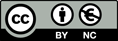 